                                                                      Záměr obceObec Zadní Třebaň, IČ:00234028 v souladu s ustanovením §39, odst. 1 zákona č. 128/2000 Sb., o obcích v platném znění,zveřejňuje svůj záměr doplnění herních prvků v prostorách zahrady SD.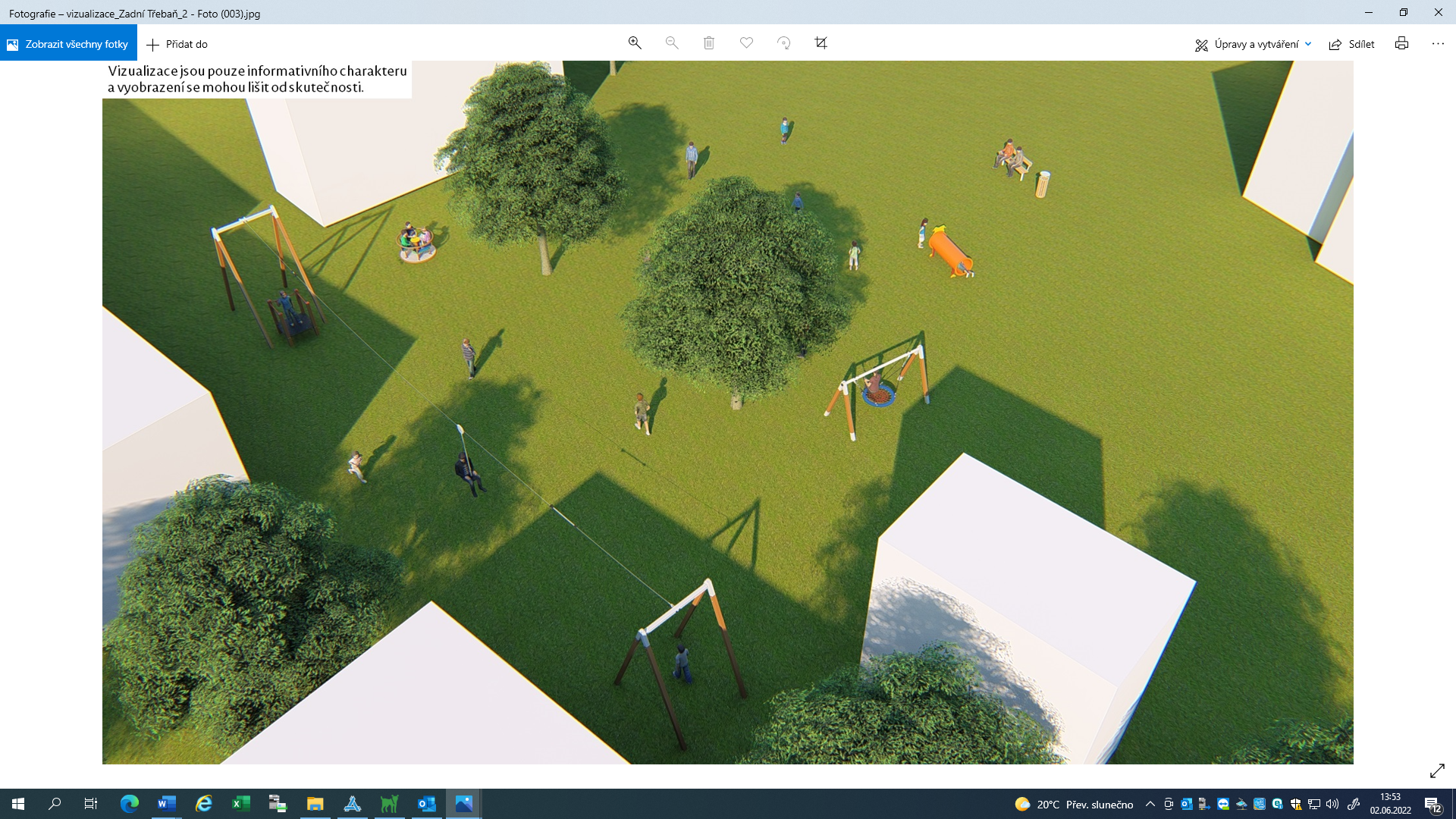 Občané mají možnost se k tomuto záměru vyjádřit do 10 dnů písemně, nebo ústně u OÚ Zadní Třebaň.Vyvěšeno: 3.6.2022                      			Markéta Simanová								starostka obce